Rječnik lokalizamaČARDAK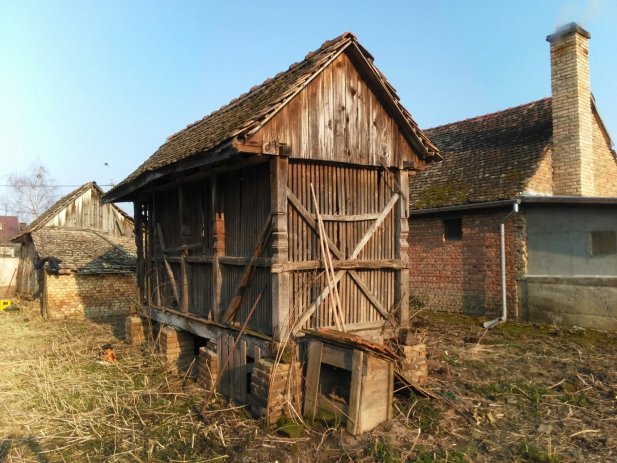 -Lokalizam: kukuružnjak-Definicija: Spremište na stupovima za kukuruz.ČAVAO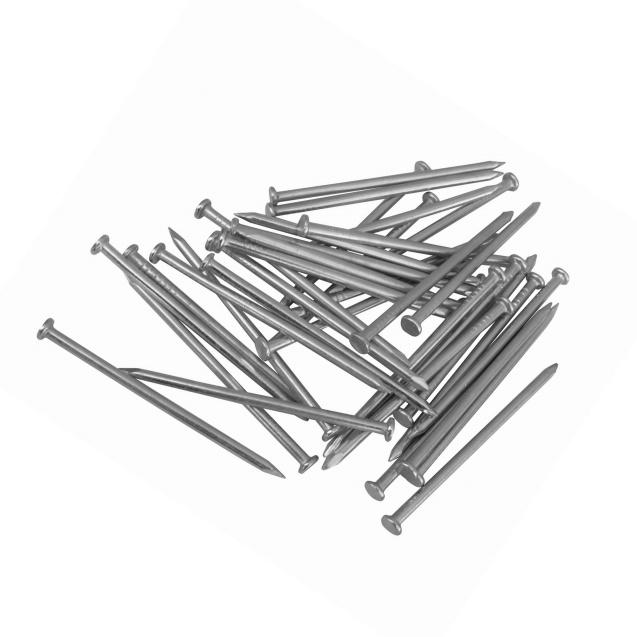 -Lokalizmi: ekser,  klin, nokat, brokva-Definicija: Metalni šiljasti predmet s glavicom, ukucava se da se što učvrsti.GLAČALO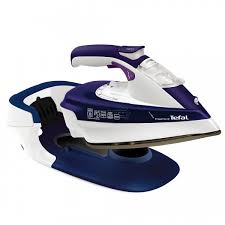 -Lokalizmi: pegla, šumpres-Definicija: Sprava koja se zagrijava (električno ili drugačije, npr. na žar) i služi za uglađivanje i uklanjanje nabora na platnu ili tkanini.HLADNJAK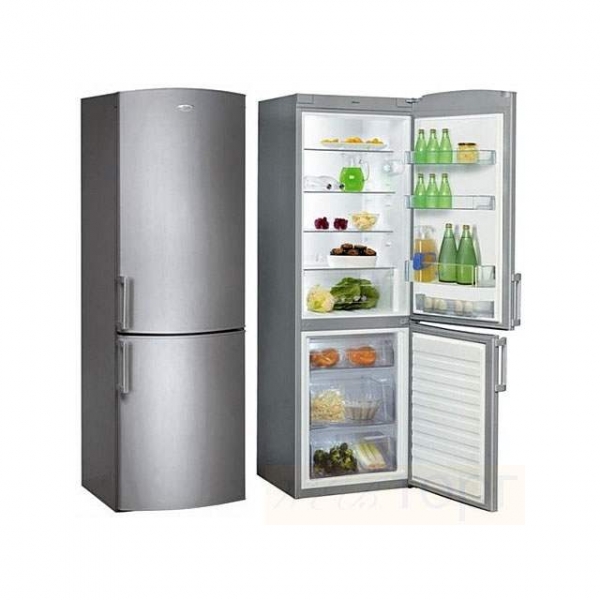 -Lokalizmi: frižider, hladionik-Definicija: Kućanski uređaj za hlađenje i čuvanje namirnica.KOLICA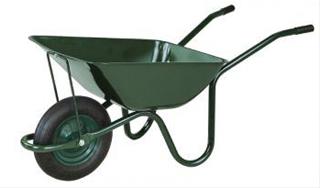 -Lokalizmi: tačke, šukare, taličke-Definicija:  Naprava koja se gura ili pokreće rukom ili jednostavnim mehanizmom, s jednim, dva, tri ili četiri kotača, za prevoženje tereta.KRASTAVAC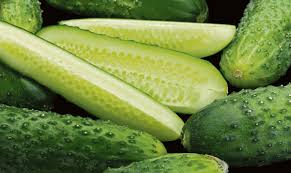 -Lokalizmi: ugorak, kukumar, kornišon-Definicija: Vrtno povrće  iz porodice bundeva, pripravlja se na salatu svjež ili se kiseli.KUHAČA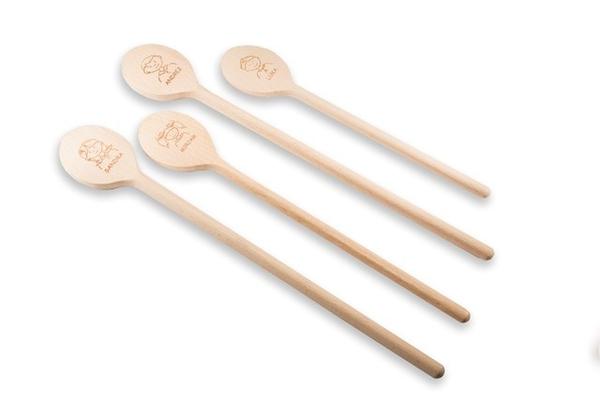 -Lokalizam: varjača-Definicija: Drvena žlica za miješanje jela koje se kuha.NAUŠNICE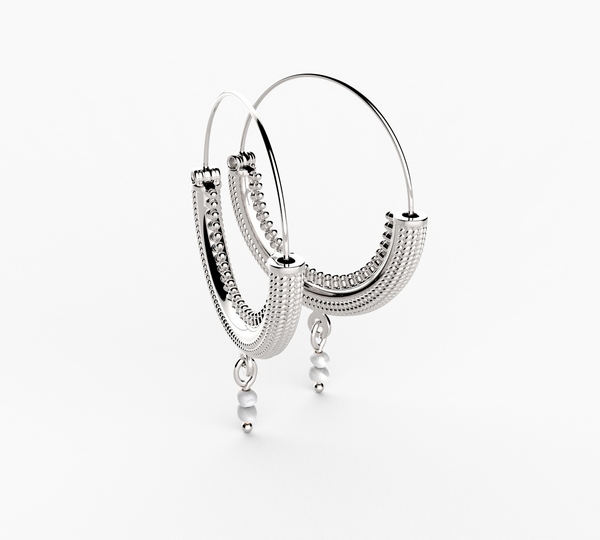 -Lokalizmi: minđuše, rinčice-Definicija: Nakit koji se nosi na uhu. OKOMAK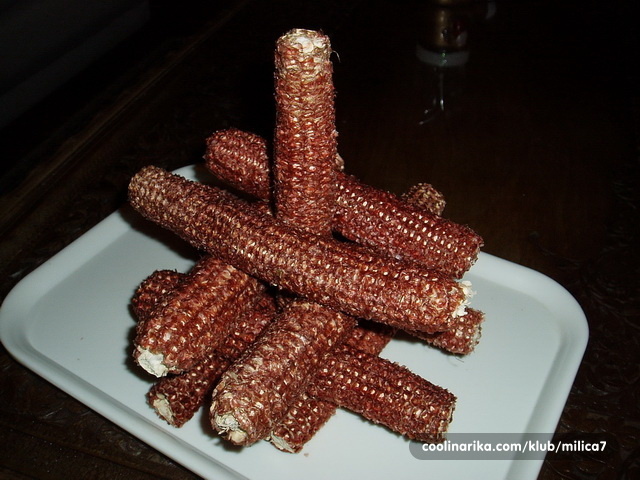 -Lokalizmi: klipenica,tekunica, ajdamak, tuluz, šepurike, kočanj-Definicija: Unutrašnji dio kukuruznog klipa, što ostane kad se okruni, kad se skine zrnje.OSTAVA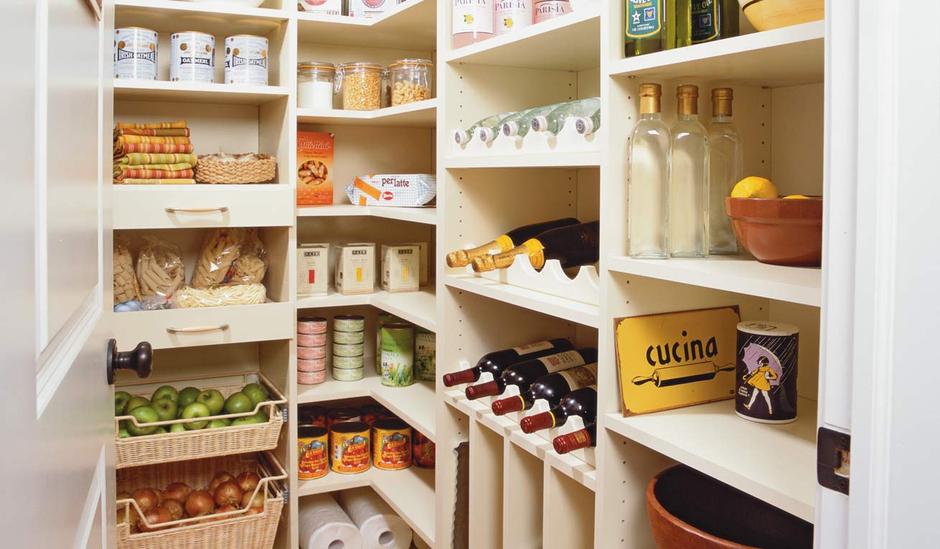 -Lokalizmi: špajz, izba, smočnica-Definicija:  Prostorija u kući ili stanu u kojoj se drži hrana.PENKALO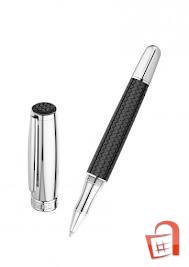 -Lokalizmi: pinkalo, kemijska-Definicija: Olovka s promjenljivim grafitnim punjenjem.PLAHTA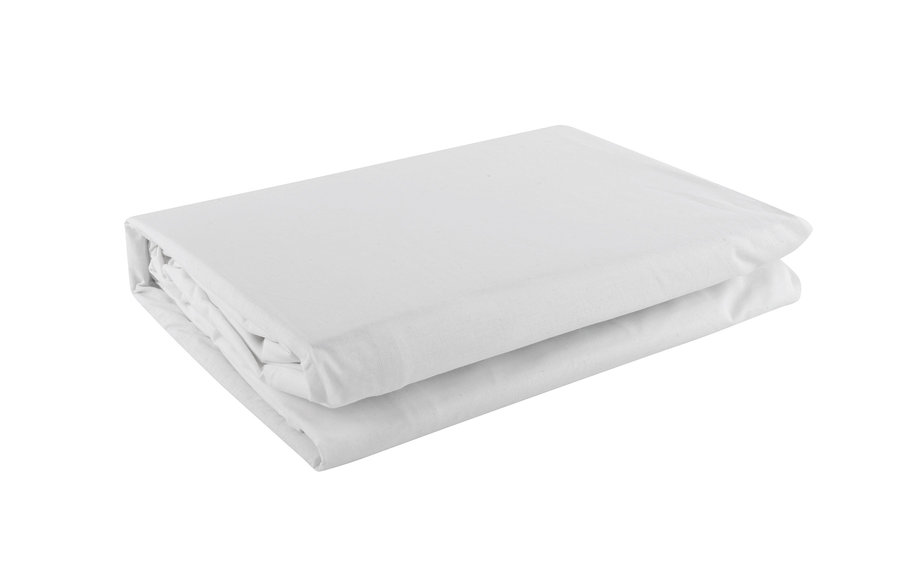 -Lokalizmi: čaršav, lancun, ponjava-Definicija: Krevetno rublje, komad platna koji pokriva površinu kreveta.REMEN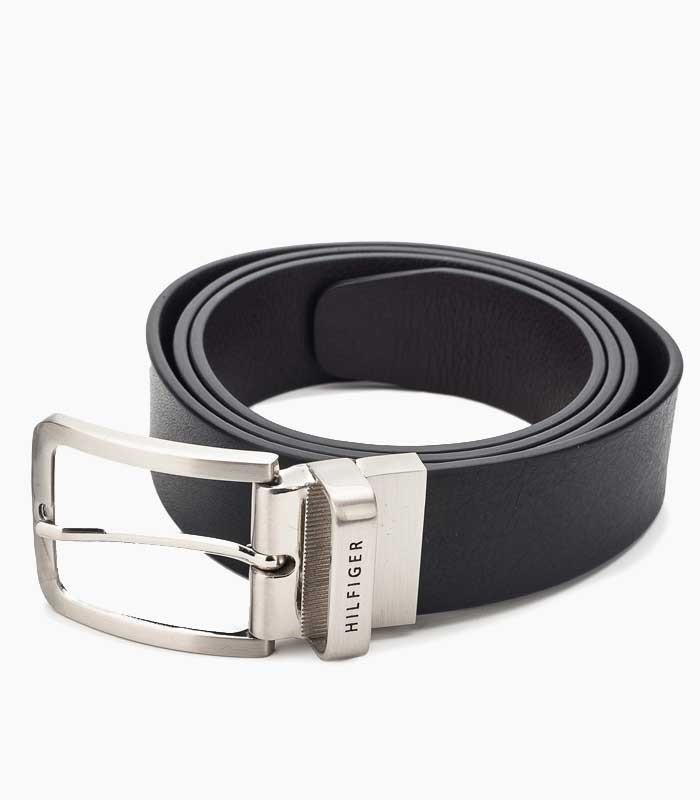 -Lokalizmi: pojas, kajiš-Definicija: Čvrsta traka od kože ili drugog materijala za razne namjene (učvršćuje hlače uz tijelo oko pasa i sl ).SLAVINA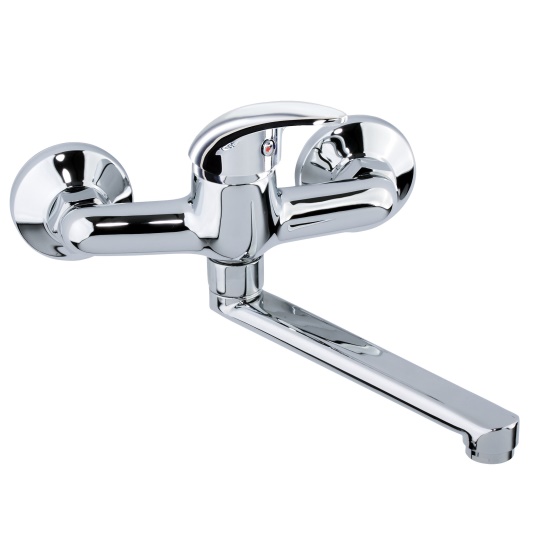 -Lokalizam: pipa-Definicija: Naprava, strojni element za zatvaranje i podešavanje protoka plinova, para, vode i ostalih tekućina (na bačvi, posudi, cjevovodu).STAJA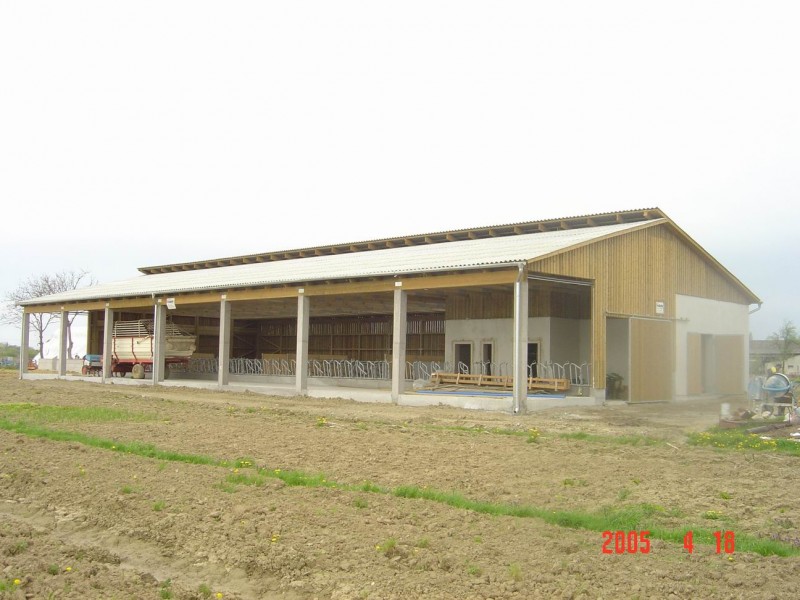 -Lokalizmi: štagalj, štala-Definicija:  Gospodarska zgrada u kojoj se drže goveda. STUBE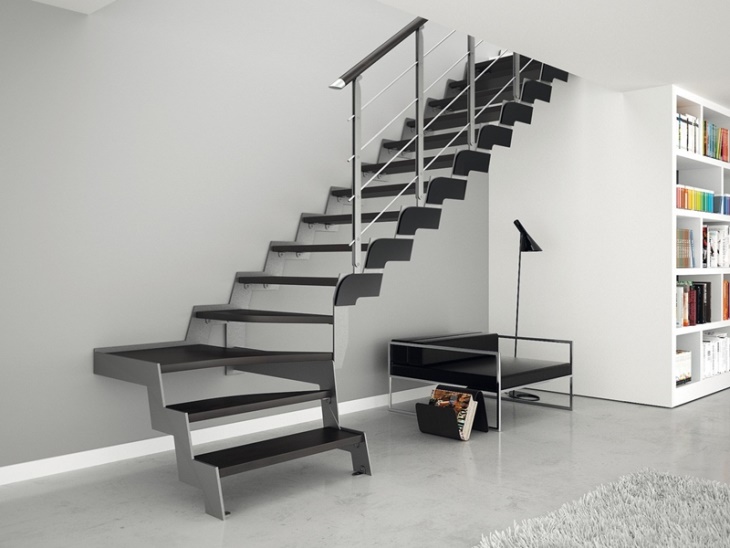 -Lokalizmi: stepenice, skale, štengle-Definicija: Vodoravno položena ploča kao dio konstrukcije ili građevne kombinacije za svladavanje prostora u visinu hodanjem. ŠIRAJZL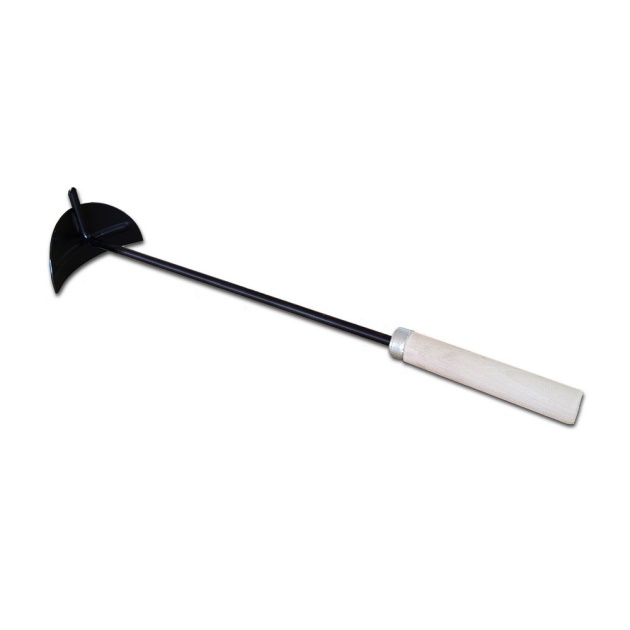 -Lokalizmi: užarač, ožeg, širhakl-Definicija: Željezna šipka za razgrtanje i poticanje vatre. ŠKAF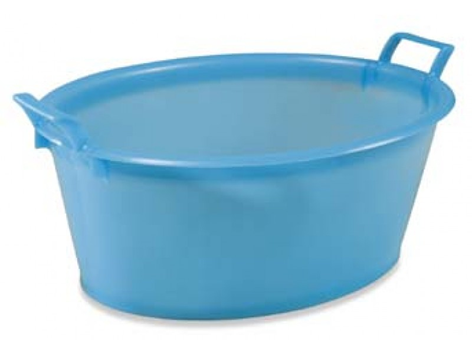 -Lokalizmi: vana, čabar-Definicija: Niska drvena ili plastična posuda za vodu s dva uha, služi za pranje. TAVA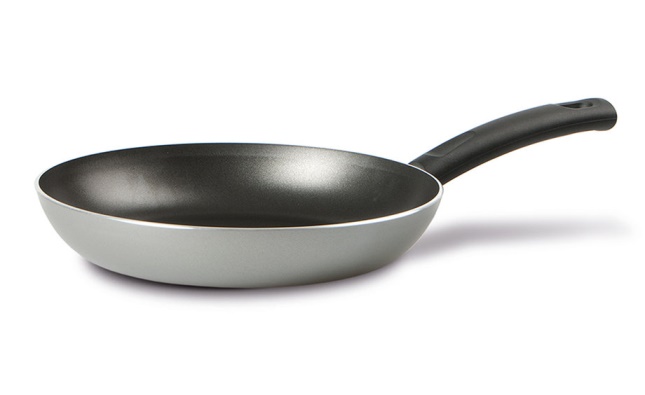 -Lokalizmi: tiganj, pršura, prosulja, prženica-Definicija: Kuhinjska posuda u kojoj se prže jela i začini. UKOSNICA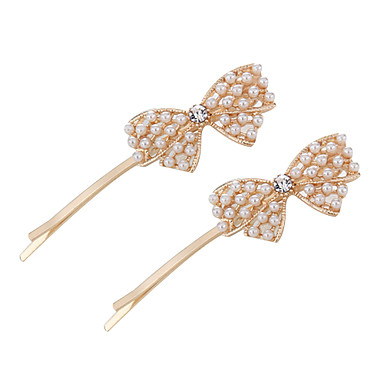 -Lokalizmi: špangica, španga, šnalica-Definicija: Kopča koja se stavlja u kosu radi pričvršćivanja. VEZICA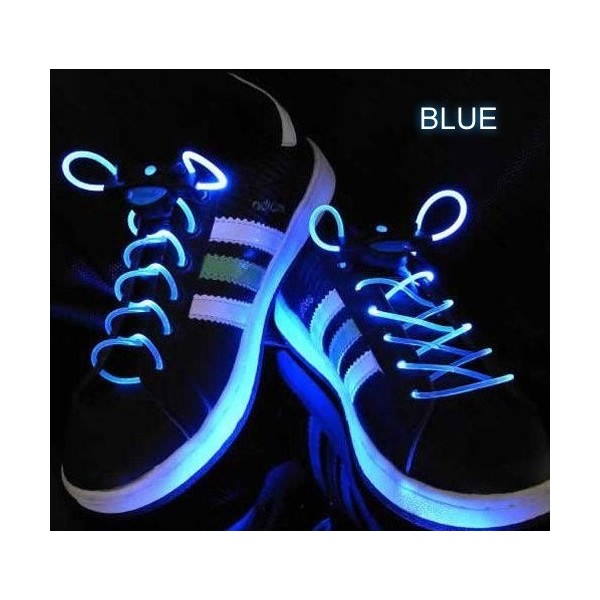 -Lokalizmi: špigete, pertle, žniranac-Definicija: Vrpca za vezanje cipela. ZAIMAČA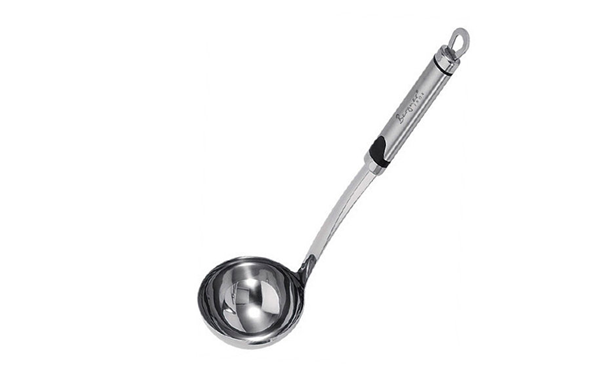 -Lokalizmi: šeflja, grablica, kutao,kutlača-Definicija: Kuhinjski pribor za zahvaćanje juhe i žitkog jela i sl.  ZRCALO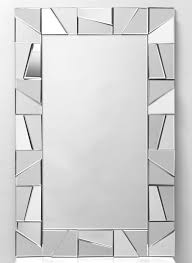 -Lokalizmi: ogledalo, špiglo-Definicija: Staklo s naličja prevučeno tako da pravilno odbija svjetlosne zrake i vjerno odražava likove. ŽARULJA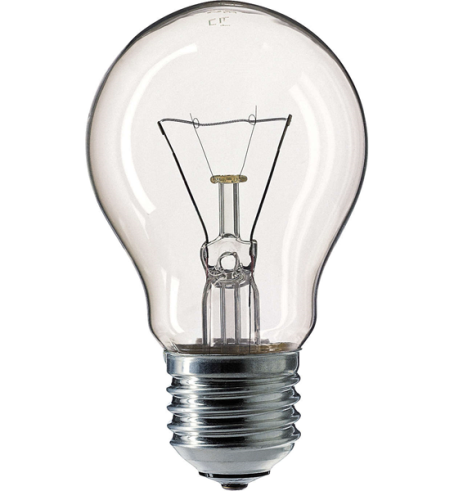 -Lokalizmi: sijalica, bumbeta-Definicija: Kruškasta staklena kugla koja kao izvor daje svjetlo od usijane niti.